Name: Michaela Tscherne, BEd MBA MSc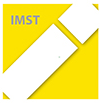 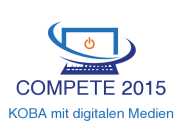 Schule: LBS Theresienfeld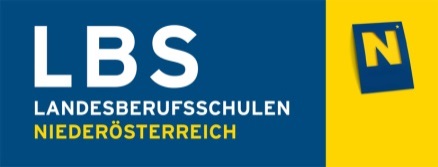 UnterrichtsvorbereitungGegenstand: BWP, DUK, PBThema: 	Leseförderungsprojekt „Die Bestimmung“Klasse: 	2. GHLehrberuf: 	GroßhandelLernziele/Kompetenzen:GesamtkompetenzDie SchülerInnen erstellen ein eigenes Urteil über das Buch „Die Bestimmung“ und geben eine Leseempfehlung ab. Sie erstellen dabei eine Inhaltsangabe und eine Kurzfassung einer Inhaltsangabe. Sie wählen eine typische Textstelle aus, die sie zitieren und  in einer selbst gestalteten Homepage anderen SchülerInnen der Schule zur Verfügung stellen. Sie schreiben im Zusammenhang mit Autorenrechten einen gemäß der Ö-NORM gestalteten Geschäftsbrief an den Verlag. Im Anschluss wird gemeinsam der Film zum Buch angesehen und die SchülerInnen vergleichen Buch mit Film und bewerten den Film entsprechend. Vergleiche zu Österreichs Demokratie werden gezogen und Verletzungen der Grund- und Freiheitsrechte in der Handlung des Buches  werden aufgezeigt.Folgende Kompetenzen sollen in dieser Unterrichtseinheit von den Schüler/innen erworben werden:Fachkompetenz:können die Regeln der ÖNORM wiedergeben.können den Inhalt des ausgewählten Buches wiedergeben.kennen die wichtigsten Rechtschreibregeln sowie Regeln zur Beistrichsetzungdie Merkmale von Demokratie erklären und direkte/indirekte Demokratie in Österreich beschreiben.Grund- und Freiheitsrechte nennen.Methodenkompetenz:einen Projektplan mit den Werkzeugen des Projekt- und Zeitmanagements umsetzen.mit Hilfe der Lernplattform LMS Dokumente hochladen und herunterladen. mit Hilfe der MS-Word-Rechtschreibprüfung Dokumente einer Korrektur unterziehen.Personalkompetenz:selbstständig Inhaltsangaben auf Ihre Richtigkeit überprüfen und bei auftretenden Unklarheiten diese durch Rücksprache mit der Lehrperson beseitigen.im Zuge der Projektbesprechungen die Meinung anderer in der Gruppe akzeptieren und entsprechend berücksichtigen.Autorenrechte respektieren.Sozialkompetenz:die Meinung anderer bei der Erledigung der Arbeitspakete respektieren.Arbeitsaufgaben innerhalb der Gruppe demokratisch verteilen. freiwillige Arbeiten in der Gruppe übernehmen.die Regeln in der Gruppe akzeptieren und einhaltensich gegenseitig unterstützen.AblaufAnmerkungen/Nachbereitung:Methodischer VorgangInteraktion/SozialformUnterrichtsmittelSonstiges (Zeit)Buchvorstellung, Projektvorstellung, Erklärung der AufgabenLVWhiteboard, Beamer, Buch50Die Schüler/innen finden sich in Gruppen zusammen und einigen sich innerhalb der Gruppen demokratisch, wer welche Aufgaben übernimmt. Die Gruppen einigen sich auf einen Gruppennamen.S/SGAAB, Buch50Gruppenpräsentation des ProjektdatenblattesS/SGAAB30ProjektphaseVerfassen der Inhaltsangabe und Rezension:Mind. 1 S liest Buch zur Gänze, die anderen S lesen einige in der Gruppe vereinbarten Kapitel und erstellen dazu Inhaltsangaben, diese werden im LMS hochgeladen. Gemeinsame Korrektur, gemeinsames Kürzen des Textes, Erstellen einer finalen Inhaltsangabe und einer Rezension. Jede Gruppe erstellt eine PPt-Präsentation und ein Handout.S/SGALMS, Buch, Internet, MW-Word PB-Einheit:Präsentation der Gruppen vor der ganzen Klasse zum Buchprojekt.Gemeinsam Film ansehen.Vergleichende Analyse Österreich-Chicago der Zukunft aus dem Film„Was sind die Merkmale der Demokratie in Österreich? Unterschiede?“„Welche Grund- und Freiheitsrechte wurden im Buch/Film verletzt?“S/SGABeamer, Film, Schulbuch PB

150BWP-EinheitVerfassen eines Briefes gem. ÖNORM an den Verlag mit der Bitte um Veröffentlichungsrecht der Rezension auf der Homepage.S/SGAPC, Internet, Schulbuch BWP50Die Gruppen präsentieren das Buchprojekt und reflektieren.S/SGAPC, Internet, Buch100